Zpravodaj - Finále MPD staršího žactva - „A“Závody proběhly za příjemného počasí za dobře zvládnutého pořadatelství oddílu ASK Slavia Praha. Sektory byly náležitě připravené, rozhodčích i technické čety bylo dostatek. Závodní kancelář fungovala výborně a výsledky byly dodávány online.Pochybením je nepřítomnost oficiálního zdravotníka nebo lékaře závodu.Při vyhlašování výsledků chlapců došlo ke špatnému sečtení bodů, které mělo za následek prohození všech družstev na stupních vítězů. Na chybu se hned přišlo a vedoucí byli o této skutečnosti s omluvou informováni. Na postupu do Mistrovtsví Čech to naštěstí nemělo vliv. Platí výsledky uveřejněné na internetu.Konečné výsledky finále družstev staršího žactva: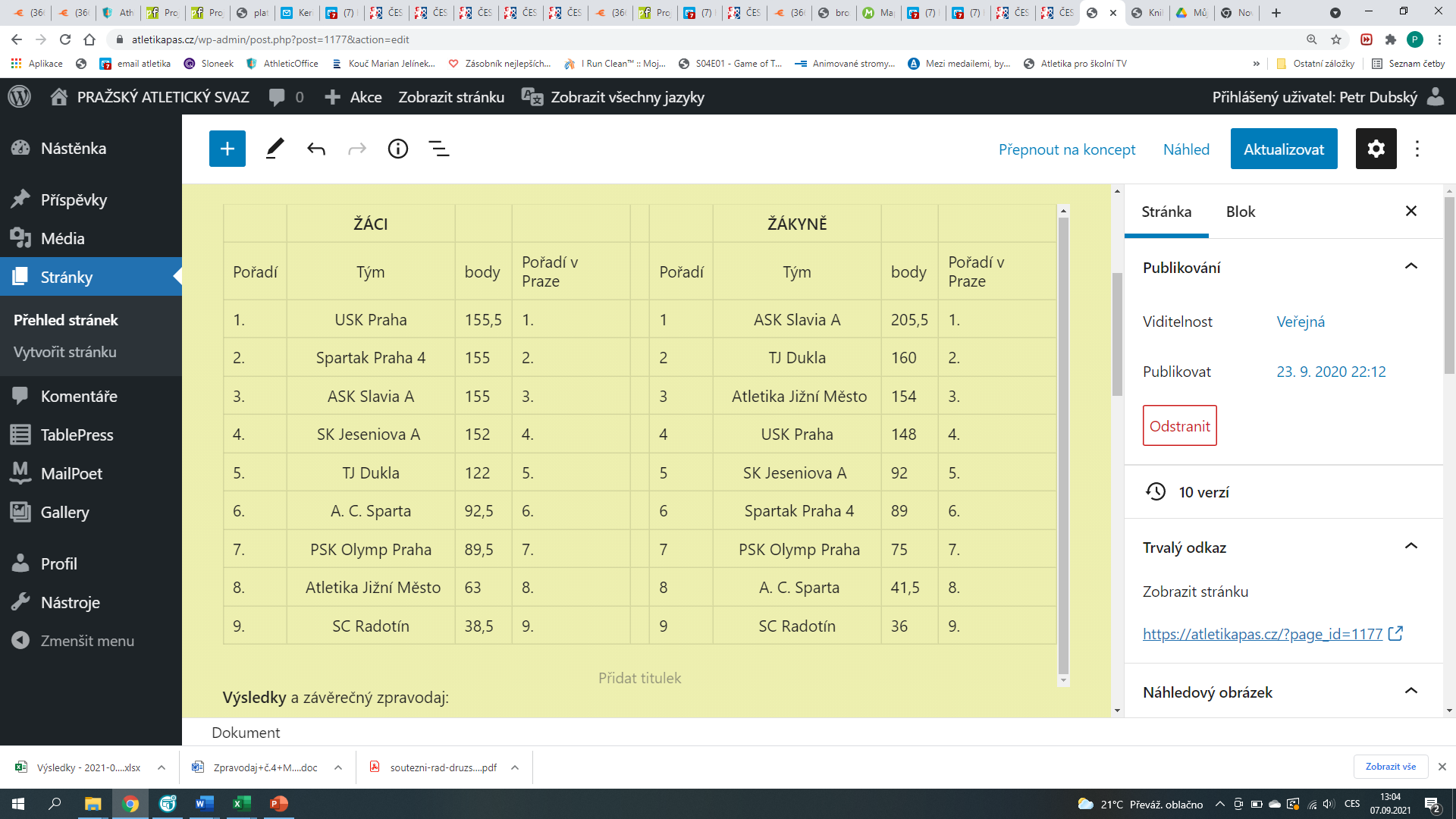 Při shodě na 2. místě rozhodoval o konečném pořadí větší počet vítězství ve prospěch družstva Spartaku Praha 4.Na Mistrovství Čech, které proběhne 11.9., postupuje v žácích - USK Praha, ASK Slavia a Spartak Praha 4. V žákyních to jsou ASK Slavia Praha, TJ Dukla a Atletika Jižní Město.Družstvům přeji hodně zdaru v dalších fázích soutěže.Petr Dubský